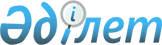 О мерах по реализации соглашений и договоренностей, достигнутых в ходе официального визита Премьер-Министра Республики Казахстан в Венгрию и Чехию в октябре 1996 годаПостановление Правительства Республики Казахстан от 30 декабря 1996 г. N 1683



          В целях реализации соглашений и договоренностей, достигнутых в
ходе визита Премьер-Министра Республики Казахстан в Венгрию и Чехию,
и обеспечения дальнейшего развития сотрудничества с этими
государствами Правительство Республики Казахстан постановляет:




          1. Утвердить план мероприятий по реализации соглашений и
договоренностей, достигнутых в ходе официального визита
Премьер-Министра Республики Казахстан в Венгрию и Чехию в октябре
1996 года (прилагается).




          2. Министерствам, государственным комитетам, иным центральным и
местным исполнительным органам Республики Казахстан принять
конкретные меры по выполнению поручений, предусмотренных планом
мероприятий.




          3. Министерству иностранных дел Республики Казахстан не реже
одного раза в полугодие информировать Правительство Республики
Казахстан о ходе выполнения настоящего постановления.





     Премьер-Министр
   Республики Казахстан

                                            УТВЕРЖДЕН



                                 постановлением Правительства
                                     Республики Казахстан
                                 от 30 декабря 1996 г. N 1683



                                ПЛАН





      мероприятий по реализации соглашений и договоренностей,
      достигнутых в ходе официального визита Премьер-Министра
               Республики Казахстан в Венгрию и Чехию
                        в октябре 1996 года
--------------------------------------------------------------------
 N !          Мероприятие           !Ответст-!Срок    !Ответственные
п/п!                                !венные  !исполне-!за контроль
   !                                !за ис-  !ние     !
   !                                !полнение!        !
--------------------------------------------------------------------
 1 !               2                !    3   !    4   !      5
--------------------------------------------------------------------
            По Венгерской Республике
            ------------------------
1. Определить основные направления   Минком-  I квартал Отдел реформ
   сотрудничества с Венгерской       транс,   1997 года предприятий,
   Республикой в соответствии с      МИД                Отдел внеш-
   Соглашением между Правительствами                    них связей
   Республики Казахстан и Венгерской                    и протокола
   Республики о международных
   автомобильных перевозках пассажиров
   и грузов. Принять меры по выполнению
   необходимых процедур, подтверждающих
   вступление в силу настоящего
   Соглашения

2. Обеспечить выполнение Соглашения  МИД      постоянно  Отдел
   между Правительствами Республики                      внешних
   Казахстан и Венгерской Республики                     связей и
   о порядке взаимных безвизовых                         протокола
   поездок граждан с дипломатическими
   и служебными паспортами.
   Проинформировать заинтересованные
   ведомства о содержании подписанного
   Соглашения.

3. Разработать конкретные мероприятия  МВД,   I квартал  Отдел
   по выполнению Соглашения между      ГСК    1997 года  обороны и
   Правительствами Республики        (по со-             правопоряд-
   Казахстан и Венгерской Республики  гласо-             ка,
   о сотрудничестве в борьбе с орга-  нию),              Отдел
   низованной преступностью, незакон-  КНБ               внешних
   ным оборотом наркотических средств (по со-            связей и
   и психотропных веществ, терроризмом гласо-            протокола
   и другими опасными видами           ванию),
   преступлений.                     Таможком,
   Принять меры по выполнению необ-  Госкомитет
   ходимых процедур, подтверждающих  по охране
   вступление в силу настоящего      госграницы,
   Соглашения                        МИД

4. Разработать мероприятия и принять Минкультуры,  -"-   Отдел
   меры по реализации Соглашения     Минобразо-          социально-
   о культурном сотрудничестве       вания, Мин-         культурного
   между Правительствами Республики  науки - Ака-        развития
   Казахстан и Венгерской Республи-  демия наук,
   ки                                Минмолтур-
                                     спорт

5. Обеспечить выполнение Соглашения  Минсельхоз постоянно Отдел
   между Министерством сельского                          реформ в
   хозяйства Республики Казахстан                         аграрном
   и Министерством земледелия                             секторе
   Венгерской Республики о
   сотрудничестве в области сельского
   хозяйства и перерабатывающей
   промышленности

6. Провести в г. Алматы заседание  Минкомтранс, II квар-  Отдел
   казахстанско-венгерской         Минэкономики,тал       внешних
   Межправительственной комиссии   Минфин,      1997 года связей и
   по торгово-экономическому       Минпромторг            протокола,
   сотрудничеству, совместив его                          Отдел по
   с конференцией "Опыт Венгерской                        подготовке
   Республики в проведении рыночных                       правитель-
   реформ" с участием венгерских                          ственных
   экспертов                                              решений

7. Рассмотреть возможность визита  Минсельхоз  I квартал  Отдел
   в Казахстан представителей                  1997 года  реформ в
   акционерного общества "Бабольна"                       аграрном
   для рассмотрения вопросов                              секторе
   внедрения венгерской технологии
   выращивания сельскохозяйственных
   культур

8. Подготовить предложения по      Миннефтегаз-  январь   Отдел
   погашению задолженности в       пром          1997     реформ
   рамках Ямбургских соглашений                  года     предприятий
   соответствии с имеющимися
   договоренностями

9. Рассмотреть предложение АО       Минфин     I квартал  Отдел
   "Серенчеятек" по организации                1997 года  финансов и
   лотерейных игр, принять меры                           социальных
   по реализации проекта на                               реформ,
   тендерной основе                                       Отдел
                                                          внешних
                                                          связей и
                                                          протокола

10. Проработать с участием        Минпромторг,  -"-       Отдел
    заинтересованных организаций  Торгово-                внешних
    и внести предложение о        промышленная            связей и
    проведении совместно с        палата, АО              протокола
    казахстанско-венгерским       "Атакент"
    торгово-экономическим
    центром в г. Алматы выставку
    товаров венгерского и
    казахстанского производства

        По Чешской Республике
        ---------------------
11. Подготовить к ратификации    Госкомитет   I квартал  Отдел
    Соглашение между Республикой по инвести-  1997 года  внешних
    Казахстан и Чешской Респу-   циям, МИД               связей и
    бликой о поощрении и взаимной                        протокола
    защите инвестиций

12. Внести предложения по орга-  Госкомитет     -"-      Отдел
    низации совместного пред-    по инвестициям,         реформ
    приятия по выпуску железно-  Минкомтранс             предприятий
    дорожных цистерн на базе
    Аральского вагоноремонтного
    завода

13. Рассмотреть возможность      Минкомтранс,   -"-      То же
    поставки в Казахстан тяговых Минпромторг,
    электровозов, автобусов и    Эксимбанк
    других транспортных средств  Казахстан
    чешского производства

14. Внести предложение по        Минпромторг,   -"-      Отдел
    расширению сотрудничества    Минсельхоз,             реформ
    Казахстана и Чехии в         Минстрой                предприятий,
    производстве оборудования                            Отдел
    для горной и металлургической                        реформ в
    промышленности, агропромыш-                          аграрном
    ленного комплекса и выпуска                          секторе
    стройматериалов

15. Подготовить предложения по   Миннефтегаз-  январь    Отдел
    погашению задолженности в    пром          1997      реформ
    рамках Ямбургских соглашений               года      предприятий
    в соответствии с имеющимися
    договоренностями

16. Принять необходимые меры по  Минкомтранс,  I квартал Отдел
    реализации Протокола пере-   Минэкономики, 1997 года реформ
    говоров Премьер-Министра     Комитет по              предприятий
    Республики Казахстан         внешнему
    А.Кажегельдина и             заимствованию,
    Председателя Правления и     Минпромторг,
    Генерального директора АО    Госкомимущество
    "Шкода" Л.Соудека, подписан-
    ного 9 октября 1996 года в
    г. Пльзене (Чехия)

      
      


					© 2012. РГП на ПХВ «Институт законодательства и правовой информации Республики Казахстан» Министерства юстиции Республики Казахстан
				